FUSION R&I Technology Development Programme 2018 Call 1Application FormVersion 1.0Use this form by entering text in the grey fields and ticking tick boxes where applicable. Images may be referred to in the main text and inserted after the grey field for the relevant section. Any additional data can be placed in an appendix at the end of the proposal and referenced accordingly. Each appendix must not be longer than 2 pages each.Kindly note that ‘Partner’ refers to the Participating Organisation. Do not change the format of this application form. Please delete the guidelines in italics before submitting your proposal.DeliverablesList the deliverables of the proposed project, specifying the month of completion relative to start of project e.g. Month 6, Month 12 and so on. Note that the deadline for any particular deliverable would be the end of the respective Month specified. The deliverables should include:Those specific to the project for example tangible events and/or reports related to installation, testing, implemented procedures and so on; The ‘mandatory deliverables’ required by the Council as per the Rules for Participation. The first few rows have been filled as an example. Insert rows as necessary. Please sort the deliverables in chronological order.The Technical Report should be submitted at the end of each stage and the Financial Report should be submitted one month after the end of each stage.The Detailed Audit Report should be submitted one month after the End DateNB:  Progress MeetingApplicants should note that, in addition to the above, a minimum of four progress meetings must be held with the Council per stage. The first meeting must take place within three months from the Start Date. Subsequent meetings would be scheduled during and/or after this first meeting.1.2 MilestonesInsert rows to add more milestones specific to the project. Remove the stages according to the project duration.Please sort the milestones in chronological order.If applicable, briefly identify any gender, ethical or legal issues that may be connected with the proposed project. Otherwise enter “n/a”. As stated in the ‘Rules for Participation 2018’, in the event that two or more projects obtain the same mark following evaluation by the external evaluators, then the Council shall give priority to that project which provides the best consideration to:the implementation of gender equality in the research project other sources of co-financing aside from the industrial partner’s mandatory contribution. Such sources are to be listed in section 6 of the application form.brian warringtonThis section should include a list of deliverables and activities (tasks) that each participant is responsible for, the start date, end date and duration of the task. There is one mandatory work package: Project Management. The first is partly filled in as an example.The project Gantt chart should be inserted here. It should include a list of the work packages, deliverables and related activities on the left and a suitable time scale along the top. Each deliverable and/or activity should be represented by a bar. The position and length of the bars should reflect start dates, duration and end dates. The dates when all reports should be submitted should also be noted. brian warringtonThis section should provide an overview of the proposed consortium and establish their ability to carry out the project (e.g. track record, skills and competencies, etc.). Applicants should use this space to promote their expertise to external evaluators. Relevant information on the individual should be submitted in order to show:•	If any of the individuals worked on a previous R&I Project that was successfully completed?•	If any of the individuals registered any patents or technology licence agreements as an outcome of an R&I Project in a related field?•	If any of the individuals published any scientific papers or supervised graduates or post graduates as an outcome of an R&I Project in a related field?Should there be any changes to the key researchers highlighted herein, the Council must be notified in writing with immediate effect. If a key researcher has not been employed prior to the submission of this application form, a profile of the expertise required should be noted hereinBudget Summary by OrganizationBudget Detail by OrganisationGive an estimate of the project budget in Euros (€), broken down per participant per stage. An excel sheet is uploaded on the website together with the application form to assist in the calculations.Eligible direct costs: PersonnelGive details of position, hourly rate, duration in number of hours, in the format of: research assistant x €18.76/hour x 100 hours. Hourly rates should include National Insurance and Inland Revenue and allowances.EquipmentSubcontractingTravel OtherEligible indirect costs are calculated at 10% of the direct costs, excluding the costs of (1) subcontracting, (2) items of equipment above €5000 and (3) consumables above €5000. Note that for equipment, the capping of €500 is per piece while for consumables, the capping of €500 is for the total amount per partner.Audit fees must form part of the indirect costs and therefore should not be input as a separate budget line.The reserved €5,000 for dissemination costs (listed in the Rules for Participation 2017 v2.0)  should not be listed in the tables below. If there are to be dissemination costs that are not covered by this reserved amount, then such costs are to be listed under ‘Other’.Total eligible cost is the sum of eligible direct and indirect costsRequested Funding is calculated as a percentage of the total eligible costPublic Entities at 100%Industry (industrial entities) at 75%All figures should be provided to the nearest Euro.c. Budget Detail per Organisation per Stage Table c should be repeated for each partner.d. Summary of Stage BudgetRetention: As described in the Rules for Participation, a retention consisting of 20% of the project grant shall be withheld by the Council and only released upon successful completion of the project. This is deducted from the funds allocated for the last stage and from the preceding stage, if necessary.  (To be filled by each partner,  including foreign partners. In the case of foreign partners, the amount and type of contribution should be noted. Maximum of 2 pages per Participant)APPENDIX 1State Aid Declaration (De Minimis)To be completed by each partnerIf the submitted application is approved, the Project will benefit from de minimis State aid in line with Commission Regulation (EC) No. 1407/2013 of 18 December 2013 on the application of Articles 107 and 108 of the Treaty on the Functioning of the European Union to de minimis aid. Commission Regulation (EC) No. 1407/2013 allow a ‘single undertaking’ to receive an aggregate maximum amount of de minimis aid of €200,000 under all de minimis aid measures, over a period of three fiscal years. This aggregate maximum threshold applies in principle to all economic sectors with the exception of a ‘single undertaking’ performing road freight transport for hire or reward for which a lower de Minimis threshold of EUR 100,000 over a period of three ‘fiscal years’ applies. The agriculture and fisheries sectors are subject to different thresholds and criteria.  For the purpose of this declaration the term ‘single undertaking’ shall have the meaning as established in Commission Regulation (EC) No. 1407/2013. Moreover ‘fiscal year’ means the fiscal year as used for tax purposes by the undertaking concerned. This maximum threshold would include all State aid granted under this scheme and any other State aid measure granted under the de Minimis rule. Any de Minimis aid received in excess of the established threshold will have to be recovered, with interest, from the undertaking receiving the aid. The following is an indicative list of the possible forms of State aid:  Grants from public bodies Loans or loan guarantees at favourable ratesTax benefitsWaiving or deferral of fees or interest normally due Marketing and advertising assistance Consultancy, training and other support provided either free or at a reduced rateAid for investment in environmental projects or research and development assistancePurchase, rent or lease of immovable property at less than market rate.Potentially any assistance from a public body may constitute State aid. Should you have any doubts whether any public assistance received is de Minimis aid, you should contact the agency or department from which the assistance was received in order to ascertain this.DeclarationI declare that a comprehensive amount of de Minimis aid received to date during the current fiscal year and the previous two fiscal years is:A breakdown of the source, type and amount of all de Minimis aid received as well as that applied for from any State aid grantor, is presented overleaf. Detailed information concerning applicable State aid under the de minimis rule.(Note: Information should include both State aid received as well as applications for de minimis State aid still pending approval by potential grantors)An updated State Aid (De Minimis) Declaration form is to be submitted upon the signing of the Grant Agreement should the project be selected for funding.APPENDIX 2PRE-AGREED DEVIATIONS TO DELIVERABLES OR BUDGETS            Please tick if you have pre-agreed any changes to the mandatory deliverables or budgets during the Application Period. It is essential that the relevant correspondence, authorising such amendments is attached to this application form. APPENDIX 3 - CV TEMPLATES [Add separate entries for each experience relevant to the role in the project. Start from the most recent.][Add separate entries for each course, relevant to the role in the project. Start from the most recent.]Note a different CV template (for example a Europass CV) may be used as long as all the sections above are included.APPENDIX 4CHECKLIST OF ATTACHMENTSThe following is the list of items mentioned elsewhere in this form or in the Rules for Participation that are required as part of this submission. It is the responsibility of the Project Coordinator to ensure that all the information that applies to this application form is enclosed. Please submit the attachments as separate documents. _______________________________Signature of Lead Partner’s Legal RepresentativeProject Coordinator_______________________________Signature of Project Coordinator<Insert Name of Project Coordinator>Project Coordinator_______________________________Signature of Partner 2<Insert Name of Partner 2>_______________________________Signature of Partner 3 (If applicable)<Insert Name of Partner 3>The signatories to this application form are hereby confirming that the FUSION Programme ‘Rules for participation 2018’are read and accepted. Proposal Reference No.Write the project number assigned to you for the Commercialisation Voucher Programme (CVP). Replace V with T. If you do not have a CVP number please leave this blank. A project number will be provided by the Council. Proposal Reference No.Write the project number assigned to you for the Commercialisation Voucher Programme (CVP). Replace V with T. If you do not have a CVP number please leave this blank. A project number will be provided by the Council. R&I-201X-XXX-TR&I-201X-XXX-TFull Project TitleThe project title should not exceed 200 characters in length.Full Project TitleThe project title should not exceed 200 characters in length.brian warringtonbrian warringtonAcronymAcronymbrian warringtonbrian warringtonDuration in MonthsDuration in MonthsStart Date (The project must start by 1st July 2018 or as otherwise stated by the Council)Start Date (The project must start by 1st July 2018 or as otherwise stated by the Council)AbstractThe abstract should not exceed 400 words. (NB: Often  would reflect the CVP application form)AbstractThe abstract should not exceed 400 words. (NB: Often  would reflect the CVP application form)AbstractThe abstract should not exceed 400 words. (NB: Often  would reflect the CVP application form)AbstractThe abstract should not exceed 400 words. (NB: Often  would reflect the CVP application form)Organisation NameOrganisation TypeOrganisation TypeTotal Requested Funding (per organisation)brian warringtonbrian warringtonbrian warringtonbrian warringtonbrian warringtonbrian warringtonbrian warringtonbrian warringtonbrian warringtonbrian warringtonbrian warringtonbrian warringtonTotal Grant Requested Total Grant Requested brian warringtonDeliverables and MilestonesDeliverableDateD1. 6 Month Report (Stage 1)Month 6D2. Technical Report Stage 1Month 12 D3.Financial Report Stage 1Month 13D4. brian warringtonMonth brian warringtonD5. brian warringtonMonth brian warringtonD6. brian warrington Month brian warringtonD7. brian warringtonMonth brian warringtonD8. brian warrington Month brian warringtonD9. brian warringtonMonth brian warringtonD10. brian warringtonMonth brian warringtonProject MilestonesDateStart Date / Start of Stage 1Month 1End of Stage 1Month 12Start of Stage 2Month 13End of Stage 2Month 24Start of Stage 3Month 25End of Stage 3/ End Date Month 36brian warringtonMonth brian warringtonbrian warringtonMonth brian warringtonbrian warringtonMonth brian warringtonOther IssuesHigh Level Project PlanWork Package DescriptionStart DateEnd DateDurationOverall ProjectMonth brian warringtonMonth brian warringtonMonth brian warringtonWork package number 1Work Package leader brian warringtonWork package title Project ManagementWork package description (max 100 words)brian warringtonDeliverables pertaining to this Work Package (insert the number of the deliverable, ex. D1)D1 Progress meetings with the CouncilD2 Progress monitoring and coordination with partnerD3 Recruitment D4 Reporting Activities pertaining to this Work Package (provide a brief explanation on each activity – max. 50 words per activity)Activity 1.1- Four progress meetings to be held with the Council per stage. - The first meeting must take place within three months from the Start Date. Subsequent meetings would be scheduled during and/or after this first meeting.Activity 2.1- Regular contact to be maintained with other project partners through meetings, email and Skype. – This is essential to ensure the timely delivery of the project.Activity 3.1– Engaging of the required personnel - brian warringtonActivity 4.1- Six Month Stage Reports – Consists of a 1-2 page update on how the project is progressing in terms of achieving the deliverables and expenditure.Activity 4.2 End of Stage/s Technical Reports – Overview of the scientific and technical data achieved in this stage. To be completed in the Council’s approved templates.Activity 4.3 End of Stage/s Financial Reports and Projections for next Stage – Overview of the financial data provided within the Council’s approved templates.Activity 4.5 End of Project Technical Report - Overview of the scientific and technical data achieved across the entire project. To be completed in the Council’s approved templates.Activity 4.6 End of Project Financial Report and Audit Report - Audited accounts provided by the appointed auditors.Month 1Month brian warringtonMonthsbrian warringtonWork package number brian warringtonWork Package leader brian warringtonWork package title brian warringtonWork package description (max 100 words)brian warringtonDeliverables pertaining to this Work Package (insert the number of the deliverable, ex. D1)brian warringtonActivities pertaining to this Work Package (provide a brief explanation on each activity – max. 50 words per activity)brian warringtonWork package number brian warringtonWork Package leader brian warringtonWork package title brian warringtonWork package description (max 100 words)brian warringtonDeliverables pertaining to this Work Package (insert the number of the deliverable, ex. D1)brian warringtonActivities pertaining to this Work Package (provide a brief explanation on each activity – max. 50 words per activity)brian warringtonWork package number brian warringtonWork Package leader brian warringtonWork package title brian warringtonWork package description (max 100 words)brian warringtonDeliverables pertaining to this Work Package (insert the number of the deliverable, ex. D1)brian warringtonActivities pertaining to this Work Package (provide a brief explanation on each activity – max. 50 words per activity)brian warringtonGantt Chart Detailed information on experts who will work on the project.Lead PartnerOrganisationbrian warringtonLead PartnerBrief Personal profile of key researchers1.1 1.2 Lead PartnerCV of the Individuals working on the Project are to be submitted under Appendix 3 (an example can be found therein)Partner 2Organisationbrian warringtonPartner 2Brief Personal profile of key researchers2.1 2.2 Partner 2CV of the Individuals working on the Project are to be submitted under Appendix 3 (an example can be found therein)Partner 3Organisationbrian warringtonPartner 3Brief Personal profile of key researchers3.1 3.2 Partner 3CV of the Individuals working on the Project are to be submitted under Appendix 3 (an example can be found therein)Additional Outputs and Outcomes Output and Outcome1. EmploymentHow many new jobs will be created throughout the lifetime of the project?How many post graduate students following either a master’s degree or a doctoral degree will be engaged throughout the lifetime of the project?How many new jobs will be created after the lifetime of the project, particularly in the first 3 years?Yr 1, Yr 2, Yr 3, , Will any of these new jobs be for people who obtain a doctoral degree?Yr 1, Yr 2, Yr 3, , 2. InvestmentHow much additional investment will the industrial partner contribute towards the project (in addition to the co-financing element) throughout the lifetime of the project?How much investment will the industrial partner/private investor contribute in order to bring the product, service or technology to the market, particularly in the first 3 years (after the lifetime of the project)? Yr 1Yr 2Yr 3Are any alternative sources of cofinancing such as crowdfunding, business angels, other funding programmes (EU and/or national) or financing packaging being sought? If yes, please specify the sources and the funding amount.What is the additional revenue envisaged arising from this investment over the same 3 years.Yr 1Yr 2Yr 3PatentsNumber of patent applications foreseenPercentage of IP to be retained in Malta4. PublicationsNumber of publications foreseen Budget Eligible Direct Costs €Eligible Indirect Costs €Total Eligible Costs €Requested Funding €Lead Partner brian warringtonbrian warringtonbrian warringtonbrian warringtonbrian warringtonPartner 2 brian warringtonbrian warringtonbrian warringtonbrian warringtonbrian warringtonPartner 3 brian warringtonbrian warringtonbrian warringtonbrian warringtonbrian warringtonTotalbrian warringtonbrian warringtonbrian warringtonbrian warringtonLead Partner brian warringtonEligible Direct Costs €Eligible Indirect Costs €Total EligibleCosts €Requested Funding €Personnel (give details of position, duration, rate)e.g. researcher x 100 hours x €18.76/hrbrian warringtonbrian warringtonbrian warringtonbrian warringtonbrian warringtonEquipment brian warringtonbrian warringtonbrian warringtonbrian warringtonbrian warringtonSubcontracting brian warringtonbrian warringtonbrian warringtonbrian warringtonbrian warringtonTravelbrian warringtonbrian warringtonbrian warringtonbrian warringtonbrian warringtonOther brian warringtonbrian warringtonbrian warringtonbrian warringtonbrian warringtonTotalbrian warringtonbrian warringtonbrian warringtonbrian warrington Partner 2brian warringtonEligible Direct Costs €Eligible Indirect Costs €Total EligibleCosts €Requested Funding €Personnel (give details of position, duration, rate)e.g. researcher x 100 hours x €18.76/hrbrian warringtonbrian warringtonbrian warringtonbrian warringtonbrian warringtonEquipment brian warringtonbrian warringtonbrian warringtonbrian warringtonbrian warringtonSubcontracting brian warringtonbrian warringtonbrian warringtonbrian warringtonbrian warringtonTravelbrian warringtonbrian warringtonbrian warringtonbrian warringtonbrian warringtonOther brian warringtonbrian warringtonbrian warringtonbrian warringtonbrian warringtonTotalbrian warringtonbrian warringtonbrian warringtonbrian warringtonPartner 3brian warringtonEligible Direct Costs €Eligible Indirect Costs €Total EligibleCosts €Requested Funding €Personnel (give details of position, duration, rate)e.g. researcher x 100 hours x €18.76/hrbrian warringtonbrian warringtonbrian warringtonbrian warringtonbrian warringtonEquipment brian warringtonbrian warringtonbrian warringtonbrian warringtonbrian warringtonSubcontracting brian warringtonbrian warringtonbrian warringtonbrian warringtonbrian warringtonTravelbrian warringtonbrian warringtonbrian warringtonbrian warringtonbrian warringtonOther brian warringtonbrian warringtonbrian warringtonbrian warringtonbrian warringtonTotalbrian warringtonbrian warringtonbrian warringtonbrian warringtonLead Partner Stage 1Eligible Direct Costs €Eligible Indirect Costs €Total EligibleCosts €Requested Funding €Personnel (give details of position, duration, rate)e.g. researcher x 100 hours x €18.76/hrbrian warringtonbrian warringtonbrian warringtonbrian warringtonbrian warringtonEquipment brian warringtonbrian warringtonbrian warringtonbrian warringtonbrian warringtonSubcontracting brian warringtonbrian warringtonbrian warringtonbrian warringtonbrian warringtonTravelbrian warringtonbrian warringtonbrian warringtonbrian warringtonbrian warringtonOther brian warringtonbrian warringtonbrian warringtonbrian warringtonbrian warringtonTotalbrian warringtonbrian warringtonbrian warringtonbrian warringtonLead Partner Stage 2Eligible Direct Costs €Eligible Indirect Costs €Total EligibleCosts €Requested Funding €Personnel (give details of position, duration, rate)e.g. researcher x 100 hours x €18.76/hrbrian warringtonbrian warringtonbrian warringtonbrian warringtonbrian warringtonEquipment brian warringtonbrian warringtonbrian warringtonbrian warringtonbrian warringtonSubcontracting brian warringtonbrian warringtonbrian warringtonbrian warringtonbrian warringtonTravelbrian warringtonbrian warringtonbrian warringtonbrian warringtonbrian warringtonOther brian warringtonbrian warringtonbrian warringtonbrian warringtonbrian warringtonTotalbrian warringtonbrian warringtonbrian warringtonbrian warringtonLead Partner Stage 3Eligible Direct Costs €Eligible Indirect Costs €Total EligibleCosts €Requested Funding €Personnel (give details of position, duration, rate)e.g. researcher x 100 hours x €18.76/hrbrian warringtonbrian warringtonbrian warringtonbrian warringtonbrian warringtonEquipment brian warringtonbrian warringtonbrian warringtonbrian warringtonbrian warringtonSubcontracting brian warringtonbrian warringtonbrian warringtonbrian warringtonbrian warringtonTravelbrian warringtonbrian warringtonbrian warringtonbrian warringtonbrian warringtonOther brian warringtonbrian warringtonbrian warringtonbrian warringtonbrian warringtonTotalbrian warringtonbrian warringtonbrian warringtonbrian warringtonStageStart MonthEnd MonthRequestedFunding €Stage 1Month 1Month brian warringtonbrian warringtonStage 2Month brian warringtonMonth brian warringtonbrian warringtonStage 3 (less the retention)   Month brian warringtonMonth brian warringtonbrian warringtonRetention (20% of total requested funding)                          brian warringtonTotalTotalTotalbrian warringtonParticipant Details and Declaration FormParticipant DetailsParticipant DetailsOrganisation Namebrian warringtonCompany Reg. No.brian warringtonOrganisation Role Lead Partner                       ParticipantOrganisation Type Commercial Entity                        Academic Institution                                   Government Entity                        Professional Body  NGO Other - please specify: Organisation Addressbrian warringtonProject Contact for OrganisationProject Contact for OrganisationNamebrian warringtonPositionbrian warringtonMobile / Telephone / FaxM brian warringtonT brian warrington F brian warringtonEmailbrian warringtonOrganisation Profile1. Brief history, when established, number of employees.brian warrington2.  Field of activity and core competencies.brian warrington3.  Research capacity & track record in related activities.brian warrington4.  Other relevant information.brian warringtonDeclarationDeclarationI, brian warrington, declare and confirm that:-I have never been found guilty by any competent Court in Malta or elsewhere of any crime and that I have never been adjudged bankrupt or insolvent by, or filed an application for insolvency before, any competent Court in Malta or elsewhere.I have never been disqualified or excluded from participation in any Public Tender either by the Government of Malta or by the European Union or by any public entity in Malta.I have never been disqualified or excluded from participation in any Public and/or European Union funding scheme.I, brian warrington, declare and confirm that:-I have never been found guilty by any competent Court in Malta or elsewhere of any crime and that I have never been adjudged bankrupt or insolvent by, or filed an application for insolvency before, any competent Court in Malta or elsewhere.I have never been disqualified or excluded from participation in any Public Tender either by the Government of Malta or by the European Union or by any public entity in Malta.I have never been disqualified or excluded from participation in any Public and/or European Union funding scheme.SignaturesSignaturesSignature of Project Contact for Organisation Signature of Legal Representative of the OrganisationName brian warringtonName brian warringtonDate (handwritten)Date(handwritten)Fiscal Year 201XFiscal Year 201XFiscal Year 201XTOTAL€€€€Business Undertaking (Full Legal Name)		VAT Registration NumberName and Surname (BLOCK CAPITALS)                    Position in EstablishmentSignature                DateDateSource/GrantorType of State Aid Amount in €Eg: 2/01/2009Central GovernmentSoft Loan Scheme10,000PERSONAL INFORMATIONReplace with First name(s) Surname(s) Replace with telephone number     Replace with mobile number       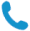 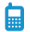  State e-mail address 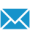 Replace with dates (from - to)Replace with occupation or position heldReplace with employer’s name and locality (if relevant, full address and website)Replace with main activities and responsibilitiesBusiness or  sector  Replace with type of business or sector      WORK EXPERIENCE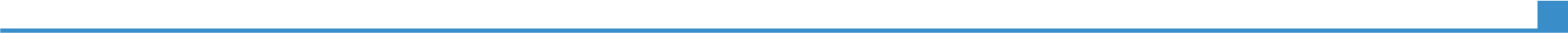 EDUCATION AND TRAININGReplace with dates (from - to)Replace with qualification awardedReplace with dates (from - to)Replace with education or training organisation’s name and locality (if relevant, country) Replace with education or training organisation’s name and locality (if relevant, country) Replace with dates (from - to)Replace with a list of principal subjects covered or skills acquiredReplace with a list of principal subjects covered or skills acquiredCommunication skillsReplace with your communication skills. Specify in what context they were acquired. Example:good communication skills gained through my experience as sales managerOrganisational / managerial skillsReplace with your organisational / managerial skills. Specify in what context they were acquired. Example: leadership (currently responsible for a team of 10 people)Job-related skillsReplace with any job-related skills not listed elsewhere, but relevant to the role in the project. Specify in what context they were acquired. Example: good command of quality control processes (currently responsible for quality audit)Other skills relevant to the  role in the project Replace with other relevant skills not already mentioned. Specify in what context they were acquired. Example:carpentryADDITIONAL INFORMATIONPublicationsPresentationsProjectsConferencesSeminarsHonours and awardsMembershipsReferencesReplace with relevant publications, presentations, projects, conferences, seminars, honours and awards, memberships, references. Remove headings not relevant in the left column.Example of publication:How to write a successful CV, New Associated Publishers, London, 2002. Example of project:Devon new public library. Principal architect in charge of design, production, bidding and construction supervision (2008-2012). YesNoThe application form in MS Word (.docx) format and a signed scanned copy (to be sent by email or on a pen drive)An IP agreement signed by all Project PartnersA dissemination and externalisation plan (recommended)Memorandum & Articles of Association of all partners(except public entities)Audited financial statements for last 3 fiscal years of all partners. (In the event that the Partner is a start-up and the above documents are not available, the Partner shall provide the financial projections for three (3) years signed by an auditor, including:an income statement, a cash flow statement, anda statement of financial position)Where applicable, documentation pertaining to pre-agreed deviations to deliverables or budgets.Appendix 1: State Aid DeclarationAppendix 2: Pre-Agreed Deviations to Deliverables and BudgetsAppendix 3: Curricula Vitae of key researchers including relevant track records. This should clearly establish that the Consortium has the potential to carry out the project. Appendix 4: Checklist of Attachments